Rajarshi Chhatrapati Shahu Maharaj Shikshan Shulkh Shishyavrutti Yojna (EBC).OverviewThe objective of the Scheme is to provide financial assistance to the Economic Backward Class who are admitted to Diploma / Degree / Postgraduate Professional courses through Centralized Admission Process (CAP). Benefits 50 % of Tuition Fees and 50 % of Exam Fee. Eligibility (As per the GR Dated 07th Oct 2017,01st March 2018, 31st March 2018, 11.07.2019)
a) Applicant should have Nationality of India.
b) Candidate should be Domicile of Maharashtra State. 
c) Applicant should be ”Bonafide Student of Institute” and admitted for Professional and Technical course (Diploma / Graduation / Post Graduation Degree) as mentioned in GR 
d) Deemed University and Private university is not applicable
e) Candidate should be admitted through Centralized Admission Process (CAP). 
f) Applicant should not avail any other scholarship/stipend.
g) For current Academic Year, Only 2 child from family are allowed for benefit of scheme.
h) The Total Annual Income of Family / Guardian should not be more than 8 Lakhs.
i) Minimum 50 % attendance in previous semester (Exception for fresh admitted in College). 
j) During course duration, candidate should not have a gap of 2 or more than 2 years. 
k) Candidates are eligible those who have taken an admission under General category and SEBC Category. Documents Requireda) Mark sheet of 10th (S.S.C) & Onwards. 
b) Domicile Certificate of Maharashtra State.
c) Family Annual Income certificate
d) Undertaking “In current year, not more than 2 beneficiary from family”.
e) CAP Related document. 
f) Proof of Biometric attendance (Interface UIDAI).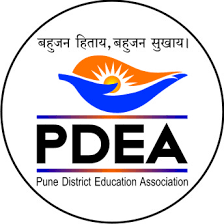 Pune District Education Association’sCOLLEGE OF ENGINEERINGManjari(Bk.), Pune – 412307 (Maharashtra) India(Affiliated to Savitribai Phule Pune University and Approved by AICTE)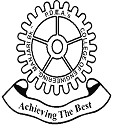 